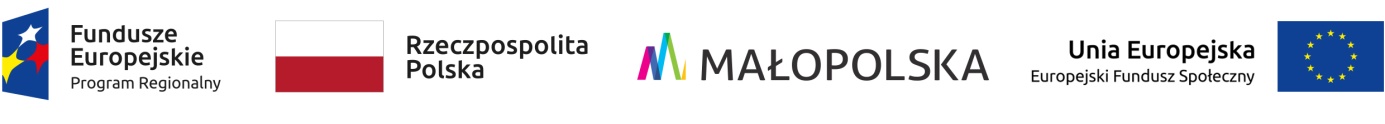 Projekt „Aktywni Niepołomice” współfinansowany ze środków Unii Europejskiej w ramach poddziałania 9.1.1  Regionalnego Programu Operacyjnego Województwa Małopolskiego na lata 2014-2020. Numer projektu RPMP.09.01.01-12-0086/18PROTOKÓŁ z dnia 18 sierpnia 2021 r.z postępowania konkursowego wyboru realizatora zdania publicznego w zakresie aktywizacji społeczno-zawodowej uczestników projektu realizowanego przez Miejsko Gminny Ośrodek Pomocy Społecznej w Niepołomicach pod nazwą "Aktywni Niepołomice" w ramach Regionalnego Programu Operacyjnego Województwa Małopolskiego na lata 2014 – 2020, Oś priorytetowa IX. Działanie: 9.1, Poddziałanie 9.1.1.Komisja Konkursowa powołana zarządzeniem Dyrektora Miejsko – Gminnego Ośrodka Pomocy Społecznej w Niepołomicach z dnia 19 lipca 2021 r., Nr 18/2021 w sprawie: powołania komisji konkursowej oraz ogłoszenia otwartego konkursu ofert na realizację zadania publicznego w zakresie aktywizacji społeczno-zawodowej uczestników projektu realizowanego przez Miejsko Gminny Ośrodek Pomocy Społecznej w Niepołomicach pod nazwą "Aktywni Niepołomice" w ramach Regionalnego Programu Operacyjnego Województwa Małopolskiego na lata 2014 – 2020, Oś priorytetowa IX. Działanie: 9.1, Poddziałanie 9.1.1., w składzie:Przewodniczący Komisji – Piotr Nowak – Główny Księgowy;Sekretarz Komisji – Renata Nowakowska – Pracownik Socjalny;Członek Komisji – Iwona Chronowska – Starszy Pracownik Socjalny;na posiedzeniu w dniu 18 sierpnia 2021 r.  przyjęła następujące ustalenia:  I. Wstęp.Rodzaj zadania:Celem konkursu jest wyłonienie realizatora publicznego w zakresie aktywizacji społeczno-zawodowej uczestników projektu realizowanego przez Miejsko Gminny Ośrodek Pomocy Społecznej w Niepołomicach pod nazwą "Aktywni Niepołomice" w ramach Regionalnego Programu Operacyjnego Województwa Małopolskiego na lata 2014 – 2020, Oś priorytetowa IX. Działanie: 9.1, Poddziałanie 9.1.1.Wysokość środków publicznych przeznaczonych na realizację zadania publicznego:Wysokość środków publicznych na w/w zadania w 2021 r. wynosi 144. 000, 00 zł /słownie: sto czterdzieści cztery tysiące złotych/, z czego na zadanie: Działalność na rzecz aktywizacji społeczno-zawodowej uczestników projektu realizowanego przez Miejsko Gminny Ośrodek Pomocy Społecznej w Niepołomicach pod nazwą "Aktywni Niepołomice": 144. 000,00 zł. Ogłoszenie otwartego konkursu zamieszczono w Biuletynie Informacji Publicznej, na stronie internetowej Beneficjenta oraz na tablicy ogłoszeń MGOPS w Niepołomicach – dnia 8 lipca 2021 r.Termin składania ofert upłynął dnia 05.08.2021 r. o godz. 9.00.Zlecenie realizacji zadania publicznego następuje zgodnie z trybem określonym w art. 13 ustawy z dnia 24 kwietnia 2003 r. o działalności pożytku publicznego i o wolontariacie ( t.j. Dz. U. z 2020 r., poz. 1057 z późn. zm.).II. Rozpatrzenie ofert – ustalenia. Do godziny 9.00 dn. 5 sierpnia 2021 r. do MGOPS w Niepołomicach, dziennik podawczy, wpłynęła 1 oferta przygotowane przez:  Spółdzielnia Socjalna „ESSOR”, ul. Gwarków Sławkowskich 4, 41-260 Sławków.W związku z art. 15 ust. 2d ustawy o działalności pożytku publicznego i o wolontariacie  -   Członkowie Komisji Konkursowej oświadczyli, iż nie są  osobami  wskazanymi  przez organizacje pozarządowe  lub  podmioty wymienione w art.3 ust.3 w/w ustawy biorące udział w konkursie  oraz na podstawie przepisów KPA nie podlegają  wykluczeniu z oceny ofert  przedłożonych  przez te organizację. Oferty poddano ocenie formalnej i merytorycznej.3.1. Zestawienie tabelaryczne oceny ofert: 1. Spółdzielnia Socjalna „ESSOR”, ul. Gwarków Sławkowskich 4, 41-260 Sławków.Podsumowanie: oferta spełnia wymogi formalne oraz podlega rozpatrzeniu.OCENA MERYTORYCZNA:1. Spółdzielnia Socjalna „ESSOR”, ul. Gwarków Sławkowskich 4,, 41-260 Sławków.4. Zestawienie złożonych ofert:5. Komisja proponuje dokonać wyboru realizatora zadania publicznego z zakresu aktywizacji zawodowej dla uczestników projektu realizowanego przez Miejsko Gminny Ośrodek Pomocy Społecznej w Niepołomicach pod nazwą "Aktywni Niepołomice" w ramach Regionalnego Programu Operacyjnego Województwa Małopolskiego na lata 2014 – 2020, Oś priorytetowa IX. Działanie: 9.1, Poddziałanie 9.1.1. 6. Komisja wskazuje realizatora: Spółdzielnię Socjalną „ESSOR”, ul. Gwarków Sławkowskich 4, 41-260 Sławków oraz rekomenduje udzielenie mu dotacji we wnioskowanej wysokości tj.: 144. 000,00 zł.  7. Przedstawić Kierownikowi MGOPS w Niepołomicach  propozycję rozstrzygnięcia konkursu. III. PODPISY KOMISJI:Przewodniczący Komisji – ... ...............................................;Sekretarz Komisji – .……………………………………..; Członek Komisji –.   ............................................................ZATWIERDZIŁ         ..................................................... Dyrektor MGOPS w NiepołomicachNiepołomice, dnia 18 sierpnia 2021Lp.Kryteria oceny formalnej.Ocena1.Oferta złożona w terminie  TAK2.Oferta złożona przez uprawniony podmiotTAK3.Oferta złożona na formularzu zgodnym ze wzorem określonym w ogłoszeniu.TAK4.Oferta podpisana przez osoby uprawnione do składania oświadczeń woli w imieniu organizacji TAK5.Oferta podmiotu uprawnionego zawiera wymagane w ogłoszeniu elementyTAK6.Oferta złożona wspólnie przez dwie lub więcej organizacje pozarządowe NIE7.Do oferty załączono wymagane dokumenty/zawarto w ofercie TAKLp.Kryteria oceny merytorycznej wg warunków konkursu Kryteria oceny merytorycznej wg warunków konkursu OcenaOcenaOcenaLp.Kryteria oceny merytorycznej wg warunków konkursu Kryteria oceny merytorycznej wg warunków konkursu 12331.Możliwość realizacji  danego zadania publicznego przez organizację pozarządową lub podmioty wymienione w art. 3 ust. 30-10 punktów101010102.Przedstawiona kalkulacja kosztów realizacji  danego zadania publicznego, w tym w odniesieniu do zakresu rzeczowego zadania oraz uwzględnia  wysokość środków publicznych przeznaczonych na realizację zadania,0-10 punktów101010103.Proponowana jakość wykonania  danego zadania i kwalifikacje osób, przy udziale których organizacja pozarządowa lub podmioty określone w art. 3 ust. 3,  będą realizować zadanie publiczne0-10 punktów101010104.Uwzględnienie planowanego przez organizację pozarządową lub podmioty wymienione w art. 3 ust. 3 udziału środków finansowych własnych lub środków pochodzących z innych źródeł,  na realizację zadania publicznego0-10 punktów101010105.Uwzględnienie planowanego przez organizację pozarządową  i/lub podmioty wymienione  w art. 3 ust. 3, wkładu rzeczowego, osobowego, w tym świadczeń wolontariuszy i praca społeczna członków0-10 punktów101010106.Realizacja zleconych zadań publicznych w przypadku organizacji pozarządowej lub podmiotów  wymienionych  w art. 3 ust. 3, które  w latach poprzednich realizowały zlecone zadania publiczne, biorąc pod uwagę rzetelność i terminowość oraz sposób rozliczenia otrzymanych na ten cel środków 0-10 punktów10101010RAZEM:RAZEM:max.60 pkt.60606060Lp. Nr oferty Nazwa oferenta Ilość uzyskanych punktów 1.1Spółdzielnia Socjalna „ESSOR”180